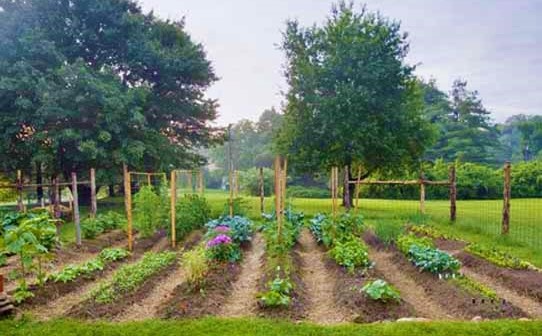 პროფესიული საგანმანათლებლო პროგრამის სახელწოდება ქართულ და ინგლისურ ენაზე - მებაღეობა /Horticultureმისანიჭებელი კვალიფიკაცია ქართულ და ინგლისურ ენაზე საშუალო პროფესიულიკვალიფიკაცია მებაღეობაში/SecondaryVocationalQualificationinHorticultureაღნიშნული კვალიფიკაცია განათლების საერთაშორისო კლასიფიკატორის ISCED-ის მიხედვით განეკუთვნება დეტალურ სფეროს -მებაღეობა, კოდი: 0812, აღმწერი - „შეისწავლისმებაღეობისტექნოლოგიებსადამენეჯმენტს, მეყვავილეობას, სასათბურემეთოდებს, სანერგეებისმართვას, ლანდშაფტისმებაღეობასადასხვა“.მიზანიპროფესიული საგანმანათლებლო პროგრამის მიზანია, მებაღეობის სფეროსთვის მოამზადოს  კონკურენტუნარიანი კადრები.დაშვების წინაპირობასრული ზოგადი განათლება; პროფესიული სტუდენტის სტატუსის მოპოვებასაბაზო ზოგადი განათლება - საშუალო პროფესიულ საგანმანათლებლო პროგრამაში ინტეგრირებული ზოგადი განათლების საშუალო საფეხურის სწავლის შედეგების შემთხვევაში; პროფესიული სტუდენტის სტატუსის მოპოვებადასაქმების სფერო და შესაძლებლობებიმებაღეობის პროფესიული საგანმანათლებლო პროგრამის კურსდამთავრებულის  დასაქმების სფეროებია -   ბოტანიკურიბაღი,ქალაქის გამწვანებისა და კეთილმოწყობის სამსახური, პარკები, სკვერები, დეკორატიული მცენარეების სანერგე მეურნეობები, დახურული გრუნტისა და სასათბურე მეურნეობა, სამშენებლო კომპანია.მებაღელანდშაფტის მებაღებაღის მომვლელიგაზონის მთიბავისანერგეს მეურნეობის დამხმარემებაღეობის კონცენტრაციის გავლის შედეგად პირის დასაქმების შესაძლებლობებია- მებაღეობა, ბაღის მოწყობის სპეციალისტი.სტრუქტურა და მოდულები        მებაღეობისპროფესიული საგანმანათლებლო პროგრამასრული ზოგადი განათლების მქონე პირთათვის მოიცავს 4 ზოგად მოდულს ჯამურად 12 კრედიტის რაოდენობით, 8 საერთო პროფესიულ მოდულს ჯამურად 23 კრედიტის რაოდენობით და 9 კონცენტრაცია „მებაღეობის“ მოდულს ჯამურად 50 კრედიტის რაოდენობით. მებაღეობაში საშუალო პროფესიული კვალიფიკაციის მინიჭებისთვის ქართულენოვანმა პროფესიულმა სტუდენტმა უნდა დააგროვოს ჯამურად 85 კრედიტი. ხოლო  არაქართულენოვანმა პროფესიულმა სტუდენტმა უნდა დააგროვოს ჯამურად 115 კრედიტი, რომელთაგან ზოგადი მოდულების კრედიტებს ემატება ქართული ენა A2 და ქართული ენა B1 მოდული ( ჯამურად 30 კრედიტი)        მებაღეობის პროფესიული საგანმანათლებლო პროგრამასაბაზო ზოგადი განათლებისმქონე პირის შემთხვევაში მოიცავს 7 ზოგად მოდულს ჯამურად 67 კრედიტის რაოდენობით, 8 საერთო პროფესიულ მოდულს ჯამურად 23 კრედიტის რაოდენობით და 9 კონცენტრაცია „მებაღეობის“ მოდულს ჯამურად 50 კრედიტის რაოდენობით. მებაღეობაში საშუალო პროფესიული კვალიფიკაციის მინიჭებისთვის ქართულენოვანმა პროფესიულმა სტუდენტმა უნდა დააგროვოს ჯამურად 140 კრედიტი, არაქართულენოვანმა პროფესიულმა სტუდენტმა უნდა დააგროვოს ჯამურად170 კრედიტი, რომელთაგან ზოგადი მოდულების კრედიტებს ემატება ქართული ენა A2 და ქართული ენა B1 მოდული (ჯამურად 30 კრედიტი)             პროგრამის ხანგრძლივობაქართულენოვანთათვის ინტეგრირებული სასწავლო გეგმის შემთხვევაში - 36 თვექართულენოვანთათვის ინტეგრირებული სასწავლო გეგმის გარეშე   - 15.5 თვეარაქართულენოვანთათვის ინტეგრირებულის სასწავლო გეგმის  შემთხვევაში - 41.5 თვეარაქართულენოვანთათვის ინტეგრირებული სასწავლო გეგმის გარეშე - 21 თვე*არ გაითვალისწინება ისეთ სასწავლო გეგმაში, რომელშიც ინტეგრირებულია ზოგადი განათლების საშუალო საფეხურის სწავლის შედეგებიმისანიჭებელი კვალიფიკაციის შესაბამი სწავლის შედეგებიკურსდამთავრებულს შეუძლია„მებაღეობის“ კონცენტრაცია:დაამუშაოს ნიადაგიდარგოს და მოუაროს მცენარეებს ღია და დახურულ გრუნტშიუზრუნველყოს დეკორატიული მცენარეების გენერაციული, ვეგეტატიური და ქსენოვეგეტატიური გზით გამრავლებაუზრუნველყოს დეკორატიული ხეების, ხეხილის, დეკორატიული ბუჩქების, კენკროვანი ბუჩქების, ხვიარა მცენარეების, ვარდების სხვლა-ფორმირებამოაწყოს გაზონი,  სარწყავი სისტემა, წყლის სარკეები, ბილიკი, კიბე, მოედანიდაგეგმოს და განახორციელოსბაღის სხვადასხვა  მხატვრული  ელემენტებით  (ყვავილნარი, ალპინარიუმი, როკარიუმი) მოწყობა.ზოგადი მოდულებიზოგადი მოდულებიზოგადი მოდულები№მოდულის დასახელებაკრედიტიინფორმაციული წიგნიერება 13ინტერპერსონალური კომუნიკაცია *3მეწარმეობა 2 *2უცხოური ენა4სულსულ12ზოგადი მოდულები - ზოგადი განათლების საშუალო საფეხურის სწავლის შედეგების ინტეგრირების შემთხვევაშიზოგადი მოდულები - ზოგადი განათლების საშუალო საფეხურის სწავლის შედეგების ინტეგრირების შემთხვევაშიზოგადი მოდულები - ზოგადი განათლების საშუალო საფეხურის სწავლის შედეგების ინტეგრირების შემთხვევაში№მოდულის დასახელებაკრედიტი1კომუნიკაცია ქართულ ენაზე142მათემატიკური წიგნიერება143მეცნიერება და ტექნოლოგიები184მეწარმეობა45მოქალაქეობა10                                                                                            სულ60საერთო პროფესიული მოდულებისაერთო პროფესიული მოდულებისაერთო პროფესიული მოდულები№მოდულის დასახელებაკრედიტიგაცნობითი პრაქტიკა - მებაღეობა2მცენარეთა სისტემატიკა2დეკორატიული მცენარეები 10ბაღში ჩასატარებელი აგროტექნიკური ღონისძიებები2დეკორატიულ მცენარეთა მავნე ორგანიზმების იდენტიფიცირება2ნიადაგების იდენტიფიცირება1საქართველოს ფლორა2გარემოსდაცვითი საფუძვლები2სულსულ23 კონცენტრაცია „მებაღეობის“მოდულებიკონცენტრაცია „მებაღეობის“მოდულებიკონცენტრაცია „მებაღეობის“მოდულებინიადაგი და მისი მომზადება  5ბაღის  მოვლა7დეკორატიულ მცენარეთა გამრავლება6მცენარეთა სხვლა-ფორმირება6მცენარეთა დაცვა3გაზონის მოწყობა  და მოვლა3ბაღის  საინჟინრო ელემენტების მოწყობა7ბაღის მხატვრული  ელემენტების  მოწყობა7პრაქტიკული პროექტი მებაღეობაში- კონკრეტული ტერიტორიისთვის პროექტის მიხედვით ბაღის მოწყობა6სულსულ50